Publicado en Barcelona el 12/09/2022 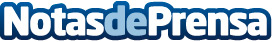 Éxito de la primera temporada de 'El Submarino', el podcast de Smoking PaperEl espacio conducido por el cómico Jaime Caravaca ha tenido una gran repercusión en redes sociales gracias a su tono desenfadado y sus invitados irreverentes. La marca Smoking Paper sigue apostando por la creación de contenido innovador para su comunidad digital y ya apunta a una segunda temporada de su podcastDatos de contacto:Jaime Martín626248750Nota de prensa publicada en: https://www.notasdeprensa.es/exito-de-la-primera-temporada-de-el-submarino Categorias: Internacional Nacional Comunicación Juegos Televisión y Radio Entretenimiento http://www.notasdeprensa.es